INDICAÇÃO Nº 3740/2018Indica ao Poder Executivo Municipal que verifique a possibilidade de construção faixa de passeio publico, no canteiro localizado  na rotatória na Rodovia SP 206,  em frente a Câmara Municipal.Excelentíssimo Senhor Prefeito Municipal, Nos termos do Art. 108 do Regimento Interno desta Casa de Leis, dirijo-me a Vossa Excelência para sugerir ao setor competente que verifique a possibilidade de a possibilidade de construção faixa de passeio publico, no canteiro localizado na rotatória na Rodovia SP 206, em frente a Câmara Municipal.Justificativa:Fomos procurados por munícipes que reclamam da dificuldade de travessia de quem vem da Avenida MONTE Casto até a Câmara Municipal, pois não existe uma passarela o que obriga o pedestre passar por cima do canteiro ou pela rua, colocando as vidas em riscos de acidentes.Plenário “Dr. Tancredo Neves”, em 28 de junho de 2.018.Carlos Fontes-vereador-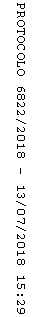 